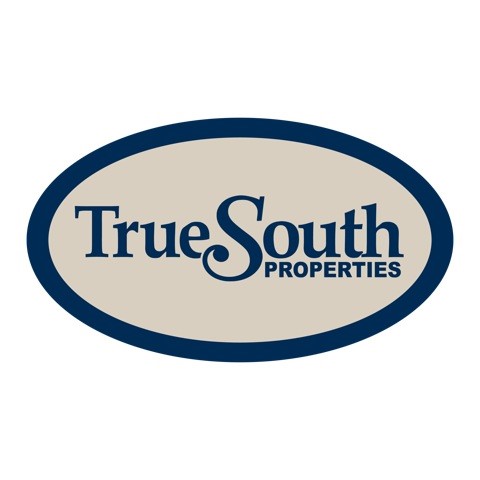 Prime Downtown AcreageAuburn, ALLocation: North Gay and Opelika RoadSize: 1.1 AcresTerrain: FlatUse: Mix Use ZoningDescription:   Prime downtown lot in a high traffic area available for purchase. Less than ½ mile from Toomer’s Corner.   High visibility on a heavily traveled  path leading into downtown Auburn. Agent: Scott Sullivan 334-707-8847